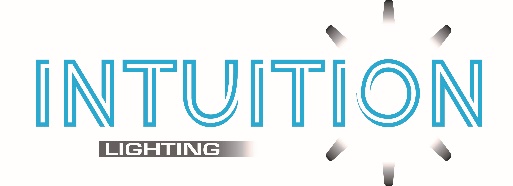 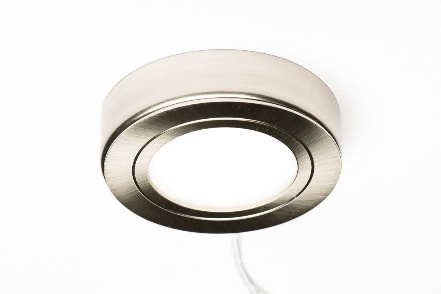 Specifications:Voltage: 24VWattage: 1.85 WBeam Angle: 100°Kelvin: 	Natural White 4000K/ Cool White 6000KLumens: 100 lmFinish: Stainless SteelCable Length: 1.5 metersLife span: 30,000 hoursCri/Ra: 80Product Code:IL300NW/CWAccessories: IL101: Intuition 24V 15W LED Driver with 6 Port BlockIL102: Intuition 24V 30W LED Driver with 12 Port BlockIL103: Intuition 24V 60W LED Driver with 12 Port BlockIL900: 2.5M CABLE extension for driverDimensions: Circumference: 67mmCut out size 48mmSurface housing diameter: 67mmRecessed light diameter: 65mmThickness of recessed light: 11mmWiring Diagram:Key Selling Points:Product supplied with outer housing to enable surface lighting mountedLEDs are diffused by a frosted cover, for a more solid and pleasing lighting effect, whilst maintaining high light output. No visible dots.Stainless Steel fitting available in Natural White or Cool White. Direct replacement for Halogen under cabinet recess/surface light. Long lamp lifeOver 90% less energy used than Halogen – save money on your electric bills.